QUOI ?   Contexte et objectifsL’action consiste à ; Accompagner individuellement des personnes vulnérables (en amont et post création d’entreprise, en situation duelle ou en collectif) Favoriser la maturation et la consolidation de leurs projets de création-reprise d’entreprises ;Les aider dans la recherche des financements nécessaires. Les tests d’activité sont l’une des modalités pratiquées.La finalité est de permettre à ces personnes d’accéder au marché du travail en créant leur propre activité. La mise en œuvre du projet sollicitant des crédits FSE+ contribuera directement à la réalisation de l’objectif spécifique 4.1 : « améliorer l’accès à l’emploi et aux mesures d’activation de tous les demandeurs d’emploi, notamment des jeunes, en particulier par la mise en œuvre de la garantie pour la jeunesse, des chômeurs de longue durée et des groupes défavorisés sur le marché du travail, et des personnes inactives, ainsi que par la promotion de  l’emploi indépendant et de l’économie sociale ».QUOI ?  Description des interventions soutenues dans le Programme Ces personnes doivent pouvoir bénéficier d’un accompagnement technique personnalisé, complet et de proximité.L’accompagnement doit permettre au créateur-repreneur d’entreprise d’assumer au mieux sa fonction de responsable d’entreprise. Il permet :De disposer d’un appui adapté à ses besoins durant l’élaboration, la mise en œuvre du projet, puis les premières périodes de fonctionnement de l’entreprise,D’accéder à une maîtrise des principaux aspects de gestion d’une entreprise et à une autonomie dans la conduite de son entreprise,De bénéficier d’une aide à l’identification des sources de financement, à la prospection de financeurs et à l’accès à la bancarisation,De maîtriser son risque personnel, D’augmenter les chances de pérennité de son entreprise.Le cadre proposé devra notamment permettre de :Développer une logique de parcours en s’inscrivant davantage en complémentarité avec les dispositifs de droit commun existants concernant l’émergence de projets et les dispositifs régionaux de formation, d’accompagnement et d’aides auxquels les demandeurs d’emploi et parfois les salariés, ont accès,Mieux sécuriser le parcours de la personne, lui permettre de pérenniser son activité et lui assurer des revenus durables,Mieux prendre en compte la spécificité du public visé. Les modalités de mise en œuvre sont principalement individuelles mais sans exclure les séquences collectives.  L’accompagnement couvre la période ante et post création-reprise. Le projet intègre la possibilité d’avoir recours à une Couveuse ou une Coopérative d’Activité et d’emploi (CAE) pour les créateurs-repreneurs désireux de tester leur activité dans le cadre d’une structure spécialisée.L’ensemble de cette démarche doit être une étape clé pour assurer la pérennité d’entreprises viables et vivables. Les secteurs de l’artisanat, du commerce, des services et de l’industrie sont concernés. Sont visées les personnes sans emploi ou rencontrant des difficultés pour s’insérer durablement dans l’emploi et pour lesquelles la création ou la reprise d’entreprise est un moyen d’accès, de maintien ou de retour à l’emploi : personnes en recherche d’emploi inscrits ou non à Pôle Emploi, bénéficiaires de minimas sociaux, n’ayant pas accès au système bancaire traditionnel, en  situation de handicap, issus de zone rurale, de ZEP voire des salariés en situation de fragilité professionnelle (temps partiels, CDD courts, secteur ou entreprise en difficulté économique, en rupture/licenciement….).QUI ?  Bénéficiaires potentielsConseil régional Centre-Val de LoireOÙ ?  Territoires ciblesRégion Centre-Val de LoireQUELLES CONDITIONS ?  Critères de sélection des projetsLes actions soutenues devront :Répondre aux problématiques spécifiques de l’accompagnement à la création reprise d’entreprises des publics sensibles (dispositif d’accompagnement individualisée, suivi ante et post création).Assurer l’atteinte des cibles du programme.Permettre de collecter et de suivre des indicateurs FSE + (solidité et fiabilité du système de reporting et de restitution des indicateurs, …), et de mesurer des taux de survie des entreprises soutenues.QUELLES CONDITIONS ?  Modalités de dépôtGuichet (au fil de l’eau)QUELLES CONDITIONS ?  Conditions favorisantes4.1 Cadre stratégique pour les politiques actives du marché du travailQUELLES CONDITIONS ?  Principes horizontauxLes opérations doivent être en cohérence avec les principes horizontaux suivants : égalité des chances, non-discrimination, égalité entre les hommes et les femmes, développement durable, accessibilité aux personnes en situation de handicap et Charte des droits fondamentaux de l’UE.QUELLES CONDITIONS ?  Respect des règles européennesRégimes d’aides d’état notamment mobilisables :  Règlement (UE) n° 2021/1237 de la Commission du 23 juillet 2021 modifiant le Règlement (UE) n° 651/2014 déclarant certaines catégories d’aides compatibles avec le marché intérieur en application des articles 107 et 108 du traité (Régime général d’exemption par catégorie (RGEC)) ;Règlement (UE) n° 1407/2013 de la commission du 18 décembre 2013 relatif à l’application des articles 107 et 108 du traité sur le fonctionnement de l’Union européenne aux aides de minimis ; Règlement UE n° 360/2012 de la commission du 25 avril 2012 relatif à l’application des articles 107 et 108 du traité de fonctionnement de l’Union européenne aux aides de minimis accordés à des entreprises fournissant des services d’intérêt économique général ; Communication de la Commission relative à la notion d’« aide d'État» visée à l'article 107, paragraphe 1, du traité sur le fonctionnement de l'Union européenne, C/2016/2946, OJ C 262, 19.7.2016, p. 1–50 .Eligibilité des dépenses : Règlement (UE, Euratom) n°2018/1046 relatif aux règles financières applicables au budget général de l’Union, dit Omnibus ;Décret n°2022-608 du 21 avril 2022 fixant les règles nationales d’éligibilité des dépenses dans le cadre des programmes cofinancés par les fonds européens structurels et d’investissement (FEDER, FSE +, FEADER, FEAMP) pour la période 2021-2027 ; Commande publique : Code de la Commande Publique ; Ordonnance n°2018-1074 du 26 novembre 2018 relative aux marchés publics ;  Décret n°2018-1075 du 3 décembre 2018 relatif aux marchés publics.MODALITÉS DE FINANCEMENT ? Dépenses éligiblesPersonnels dédiés à l’opérationPrestations externesCoûts indirects (non pris en compte en dépenses directes) mise en œuvre via des options de coûts simplifiésDépenses de communication de l’opérationMODALITÉS DE FINANCEMENT ? Options de coûts simplifiésMODALITÉS DE FINANCEMENT ? Taux d’aide applicables et seuils d’intervention FEDERMODALITÉS DE FINANCEMENT ? Autres cofinanceurs mobilisables (liste non exhaustive)RégionAssociation de Gestion du Fonds pour l’Insertion Professionnelle des Personnes Handicapées (AGEFIPH)Banque publique d’investissement (Bpifrance)Autres collectivités territorialesPERFORMANCE   Indicateurs de réalisation et de résultatPERFORMANCE   Cibles financières à atteindre sur l’action4 600 000 €PERFORMANCE   Instruments financiers applicablesADMINISTRATION   Partie réservée à l’administrationService instructeur : service PO FEDER-FSE – Direction Europe et International – Conseil régional Centre-Val de LoireServices et organismes consultés pour avis : Direction de l’Economie (DE) – Conseil régional Centre-Val de LoireAssociation de Gestion du Fonds pour l’Insertion Professionnelle des Personnes Handicapées (AGEFIPH)Banque publique d’investissement (Bpifrance) pour l’apport de prêts spécifiques à la création-repriseOrganismes à consulter pour information : Etat (Pôle Emploi), toutes structures d’accueil de publics en recherche de solutions de création-reprise ou test d’activitéADMINISTRATION   Catégories d’interventionCONTACT   Service(s) en charge de l’instruction des dossiersContact : Conseil régional Centre-Val de Loire, Direction Europe et International, Service Programmation des Fonds européens FEDER FSE+ : ext-europe@centrevaldeloire.fr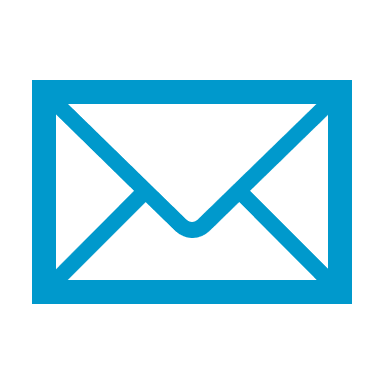 Action n°30Accompagnement à la création/reprise d'entreprises pour des publics vulnérablesAction n°30Accompagnement à la création/reprise d'entreprises pour des publics vulnérablesAction n°30Accompagnement à la création/reprise d'entreprises pour des publics vulnérablesAction n°30Accompagnement à la création/reprise d'entreprises pour des publics vulnérablesDernière approbation18/11/2022Correspondance PO 14-20NéantMobilisable sur l’actionTaux forfaitaires : obligatoire lorsque le coût total du projet est inférieur à 200 000 €Taux forfaitaires : obligatoire lorsque le coût total du projet est inférieur à 200 000 €Taux forfaitaires : obligatoire lorsque le coût total du projet est inférieur à 200 000 €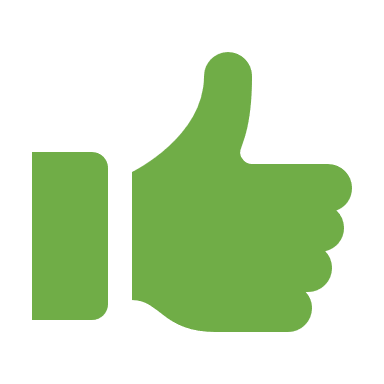 Taux de 40% : forfaitise les coûts hors frais directs de personnel dans la limite de 40% des coûts directs de personnelTaux de 40% : forfaitise les coûts hors frais directs de personnel dans la limite de 40% des coûts directs de personnelTaux de 15% : forfaitise les coûts indirects dans la limite de 15% des coûts directs de personnelTaux de 15% : forfaitise les coûts indirects dans la limite de 15% des coûts directs de personnelTaux de 20% : forfaitise les coûts de personnel directs dans la limite de 20% des coûts directs hors frais de personnel directsTaux de 20% : forfaitise les coûts de personnel directs dans la limite de 20% des coûts directs hors frais de personnel directsTaux de 7% : forfaitise les coûts indirects dans la limite de 7% des coûts directsTaux de 7% : forfaitise les coûts indirects dans la limite de 7% des coûts directsTaux forfaitaire(s) applicable(s) dans d’autres politiques de l’UE pour des opérations similairesTaux forfaitaire(s) applicable(s) dans d’autres politiques de l’UE pour des opérations similairesMontants forfaitairesMontants forfaitairesMontants forfaitaires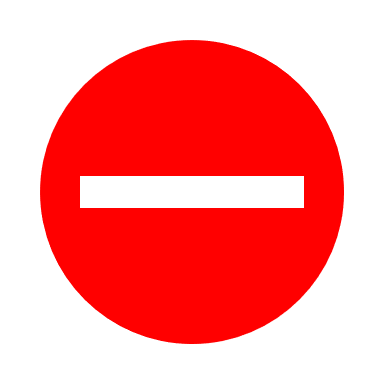 Barème standard de coût unitaireBarème standard de coût unitaireBarème standard de coût unitaireTaux maximum indicatif FSE+ du coût total éligible(sous réserve de la règlementation en matière d’aide d’Etat)60%Régimes d’aides applicables : Toute base juridique pertinente, notamment en recherche, développement et innovation (RDI). Régime Général d’Exemption par Catégorie (RGEC) n°651/2014 du 17 juin 2014. Règlement (UE) n° 360/2012 du 25 avril 2012 relatif aux aides de minimis SIEG (Services d’Intérêt Économique Général). Règlement (UE) n°1407/2013 du 18 décembre 2013 relatif aux aides de minimis. Montant de l’aide FSE+ (minimum/maximum)Montant de l’aide FSE+ (minimum/maximum)Minimum : 50 000 € par projetTypeNuméroIntituléValeur 2024Valeur 2029Pièces justificativesRéalisationEECO02+04Sans emploi1 5603 100QuestionnaireRéalisationEECO09+10Participants titulaires d'un diplôme de l'enseignement postsecondaire ou inférieur1 0002 000QuestionnaireRésultatEECR04Participants exerçant un emploi au terme de leur participation1 000QuestionnaireRésultatEECR05Participants exerçant un emploi six mois après la fin de leur participation1 350Questionnaire/enquêteMobilisable sur l’action1 – Subvention non remboursable2 – Subvention remboursable3 – Soutien par le biais d’instruments financiers : capital risque et de fonds propres ou équivalent4 – Soutien par le biais d’instruments financiers : prêt ou équivalent5 – Soutien par le biais d’instruments financiers : garantie ou équivalent6 – Soutien par le biais d’instruments financiers : bonifications d’intérêt, contributions aux primes de garantie, soutien technique ou équivalentDomaine d’intervention137 Soutien au travail indépendant et à la création d’entreprisesForme de financement01 SubventionMécanisme d’application territorial et approche territoriale33 Autres approches - Pas de ciblage géographiqueThèmes secondaires du FSE+01 Contribution aux compétences et emplois verts et à l’économie verte02 Développement des compétences et emplois numériques04 Investissements dans les petites et moyennes entreprises (PME)10 Relever les défis recensés dans le cadre du Semestre européenEgalité entre les hommes et les femmes02 Intégration des questions d'égalité entre les hommes et les femmes